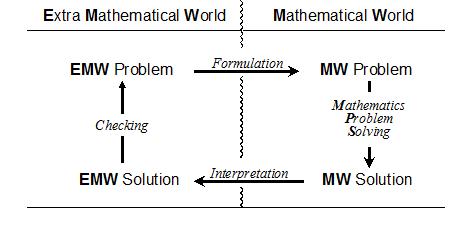 Figure 1. A model of the modeling cycle (Verschaffel, 2002)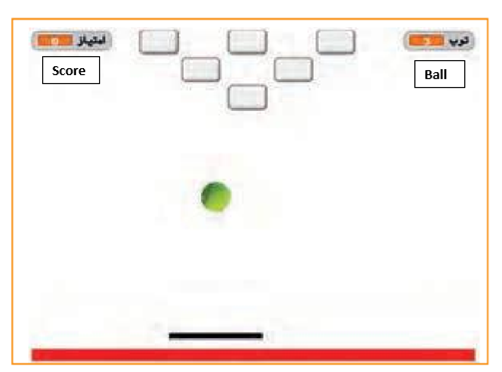 Figure 2. “balls and rocket” game page 48 of grade nine “work and technology” textbook